Publicado en Madrid el 25/03/2019 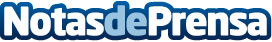 IED Madrid muestra en AULA 2019 su oferta formativa Los asistentes a la feria de formación AULA 2019, que comienza esta semana en Madrid, podrán informarse de la oferta formativa completa de IED Madrid, centro especializado en estudios de diseño. Conocer todas las posibilidades que IED Madrid ofrece en la feria AULA: Diseño de moda, de interiores, visual, de producto, de apps etc.Datos de contacto:Andrea Velazquez674454891Nota de prensa publicada en: https://www.notasdeprensa.es/ied-madrid-muestra-en-aula-2019-su-oferta Categorias: Fotografía Educación Madrid Premios http://www.notasdeprensa.es